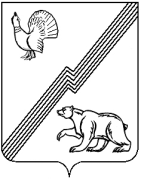 АДМИНИСТРАЦИЯ ГОРОДА ЮГОРСКАХанты-Мансийского автономного округа  - ЮгрыПОСТАНОВЛЕНИЕот 04 июля 2017 года                                                                                                         № 1621О проведении фестиваля колокольного звона «Югорская звонница» В целях реализации  муниципальной программы города Югорска «Развитие культуры и туризма в городе Югорске на 2014 – 2020 годы», утвержденной постановлением администрации города Югорска от 31 октября 2013 года № 3246, сохранения  и развития лучших традиций российской культуры, духовного, нравственного, патриотического просвещения и воспитания детей и молодежи: Провести фестиваль колокольного звона «Югорская звонница»  02 сентября 2017 года на территории Кафедрального собора преподобного Сергия Радонежского города Югорска.Утвердить состав организационного комитета по подготовке и проведению фестиваля колокольного звона «Югорская звонница» (приложение).Ответственность за организацию и проведение фестиваля колокольного звона «Югорская звонница» возложить на Югорскую Епархию (по согласованию), муниципальное автономное учреждение «Центр культуры «Югра - презент».Начальнику Управлению культуры администрации города Югорска                      Н.Н. Нестеровой обеспечить контроль своевременности информирования потенциальных потребителей услуг о проводимом фестивале колокольного звона «Югорская звонница».Начальнику отдела министерства внутренних дел России по городу Югорску      И.А. Полетаеву (по согласованию) спланировать и реализовать комплекс профилактических мер по обеспечению общественной безопасности и антитеррористической защищенности места проведения фестиваля колокольного звона «Югорская звонница».Начальнику Управления информационной политики администрации города Югорска  Г.Р. Аристовой  организовать информационное сопровождение мероприятия в средствах массовой информации, опубликовать в городской газете «Югорский вестник» программу проведения фестиваля колокольного звона «Югорская звонница».Контроль за выполнением постановления возложить на заместителя главы города Югорска  Т.И. Долгодворову.Глава города Югорска                                                                                      Р.З. СалаховПриложениек  постановлению  администрации города Югорска от 04 июля 2017 года №  1621Состав организационного комитета по подготовке и проведению фестиваля колокольного звона «Югорская звонница»Председатель оргкомитета:Епископ Югорский и Няганский Фотий (по согласованию)Сопредседатель оргкомитета:Татьяна Ивановна Долгодворова               заместитель главы города ЮгорскаЧлены оргкомитета:                            Иерей Александр СидоровЕлена Богдановна Шибаева Валерий Владимирович ВасильевНаталья Николаевна Нестерова Гузэль Раитовна Аристова Галина Ивановна ДрагуноваНадежда Тимофеевна Самарина Светлана Анатольевна Малыгановасекретарь Югорской Епархии (по согласованию)председатель отдела культуры  Югорской Епархии (по согласованию)звонарь Кафедрального собора преподобного Сергия Радонежскогоначальник Управления культуры администрации города Югорсканачальник Управления информационной                                                                   политики администрации города Югорскадиректор муниципального бюджетного учреждения дополнительного образования «Детская школа искусств города Югорска»директор муниципального автономногоучреждения «Центр культуры «Югра – презент»заместитель директора муниципального   автономного учреждения «Центр культуры «Югра-презент»